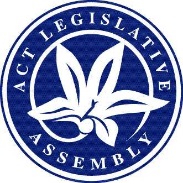 LEGISLATIVE ASSEMBLY FOR THE2016–2017–2018–2019MINUTES OF PROCEEDINGSNo 113Thursday, 19 September 2019	1	The Assembly met at 10 am, pursuant to adjournment.  The Speaker (Ms J. Burch) took the Chair and made a formal recognition that the Assembly was meeting on the lands of the traditional custodians.  The Speaker asked Members to stand in silence and pray or reflect on their responsibilities to the people of the .	2	PETITION—PETITION NOTEDThe Clerk announced that the following Member had lodged a petition for presentation:Ms Lawder, from 664 residents, requesting that the Assembly call on the ACT Government to reinstate some, if not all, Wanniassa bus routes and bus stops to enable social inclusion, ease of transport, and accessibility for Wanniassa residents (Pet 27-19).Pursuant to standing order 99A, this petition stands referred to the Standing Committee on Environment and Transport and City Services.The Speaker proposed—That the petition so lodged be noted.Debate ensued.Question—put and passed.	3	Scar trees—MINISTERIAL STATEMENT—PAPER NOTEDMr Gentleman (Minister for the Environment and Heritage) made a ministerial statement concerning proposed reforms to improve heritage compliance resulting from investigations into the unauthorised removal of Aboriginal scar trees and presented the following paper:Scar trees—Ministerial statement, 19 September 2019.Mr Gentleman moved—That the Assembly take note of the paper.Debate ensued.Question—put and passed.	4	Protecting older Canberrans from abuse—MINISTERIAL STATEMENT—PAPER NOTEDMr Ramsay (Attorney-General) made a ministerial statement concerning protecting older people from abuse and presented the following paper:Protecting older Canberrans from abuse—Ministerial statement, 19 September 2019.Mr Ramsay moved—That the Assembly take note of the paper.Debate ensued.Question—put and passed.	5	Building Regulatory Reforms—SIX MONTHLY UPDATE—MINISTERIAL STATEMENT—PAPER NOTEDMr Ramsay (Minister for Building Quality Improvement) made a ministerial statement concerning building regulatory reforms and presented the following paper:Building regulatory reforms—Six monthly update—Ministerial statement, 19 September 2019.Mr Ramsay moved—That the Assembly take note of the paper.Debate ensued.Question—put and passed.	6	Electricity Feed-in (Large-scale Renewable Energy Generation) Amendment Bill 2019Mr Rattenbury (Minister for Climate Change and Sustainability), pursuant to notice, presented a Bill for an Act to amend the Electricity Feed-in (Large-scale Renewable Energy Generation) Act 2011.Papers:  Mr Rattenbury presented the following papers:Explanatory statement to the Bill.Human Rights Act, pursuant to section 37—Compatibility statement, dated 18 September 2019.Title read by Clerk.Mr Rattenbury moved—That this Bill be agreed to in principle.Debate adjourned (Mr Hanson) and the resumption of the debate made an order of the day for the next sitting.	7	Statute Law Amendment Bill 2019Mr Ramsay (Attorney-General), pursuant to notice, presented a Bill for an Act to amend legislation for the purpose of statute law revision, and for other purposes.Papers:  Mr Ramsay presented the following papers:Explanatory statement to the Bill.Human Rights Act, pursuant to section 37—Compatibility statement, dated 18 September 2019.Title read by Clerk.Mr Ramsay moved—That this Bill be agreed to in principle.Debate adjourned (Mr Hanson) and the resumption of the debate made an order of the day for the next sitting.	8	Sentencing (Parole Time Credit) Legislation Amendment Bill 2019Mr Rattenbury (Minister for Corrections and Justice Health), pursuant to notice, presented a Bill for an Act to amend legislation about sentencing, and for other purposes.Papers:  Mr Rattenbury presented the following papers:Explanatory statement to the Bill.Human Rights Act, pursuant to section 37—Compatibility statement, dated 18 September 2019.Title read by Clerk.Mr Rattenbury moved—That this Bill be agreed to in principle.Debate adjourned (Mrs Jones) and the resumption of the debate made an order of the day for the next sitting.	9	Workers Compensation Amendment Bill 2019Ms Orr (Minister for Employment and Workplace Safety), pursuant to notice, presented a Bill for an Act to amend the Workers Compensation Act 1951, and for other purposes.Papers:  Ms Orr presented the following papers:Explanatory statement to the Bill.Human Rights Act, pursuant to section 37—Compatibility statement, dated 18 September 2019.Title read by Clerk.Ms Orr moved—That this Bill be agreed to in principle.Debate adjourned (Mrs Jones) and the resumption of the debate made an order of the day for the next sitting.	10	Education, Employment and Youth Affairs—Standing Committee—REPORT 6—Management and Minimisation of Bullying and Violence in A.C.T. Schools—report notedMr Pettersson (Chair) presented the following report:Education, Employment and Youth Affairs—Standing Committee—Report 6—Management and Minimisation of Bullying and Violence in ACT Schools, dated 16 September 2019, together with a copy of the extracts of the relevant minutes of proceedings—and moved—That the report be noted.Debate ensued.Question—put and passed.	11	Planning and Urban Renewal—Standing Committee—REPORT 9—Draft variation No 360—Molonglo River Reserve: changes to public land reserve overlay boundaries and minor zone adjustment—report notedMs Le Couteur (Chair) presented the following report:Planning and Urban Renewal—Standing Committee—Report 9—Draft variation No 360—Molonglo River Reserve: changes to public land reserve overlay boundaries and minor zone adjustment, dated 28 August 2019, together with a copy of the extracts of the relevant minutes of proceedings—and moved—That the report be noted.Question—put and passed.	12	Planning and Urban Renewal—Standing Committee—REPORT 10—Draft variation No 355—Calwell Group Centre: Zone Changes and amendments to the Calwell Precinct Map and Code—report notedMs Le Couteur (Chair) presented the following report:Planning and Urban Renewal—Standing Committee—Report 10—Draft variation No 355—Calwell Group Centre: Zone Changes and amendments to the Calwell Precinct Map and Code, dated 27 August 2019, together with a copy of the extracts of the relevant minutes of proceedings—and moved—That the report be noted.Debate ensued.Question—put and passed.	13	QUESTIONSQuestions without notice were asked.	14	LEAVE OF ABSENCE TO MEMBERMr Wall moved—That leave of absence be granted to Mrs Kikkert for today due to her attendance at a funeral.Question—put and passed.	15	PRESENTATION OF PAPERThe Speaker presented the following paper:Committee Reports—Schedule of Government Responses—Ninth Assembly, as at 16 September 2019.	16	PRESENTATION OF PAPERSMr Gentleman (Manager of Government Business) presented the following papers:Health, Ageing and Community Services—Standing Committee—Report 7—Inquiry into Drugs of Dependence (Personal Cannabis Use) Amendment Bill 2018—Government response, dated September 2019.Water Resources Act, pursuant to subsection 67D(3)—ACT and Region Catchment Management Coordination Group—Annual report 2018-19.Confiscation of Criminal Assets Act, pursuant to subsection 258(4)—ACT Policing Confiscation of Criminal Assets Reports for the financial years 2003-04 to 2016-17.	17	Water Resources Act—A.C.T. and Region Catchment Management Coordination Group—Annual report 2018-19—PAPER NOTEDMr Gentleman (Manager of Government Business), pursuant to standing order 211, moved—That the Assembly take note of the following paper:Water Resources Act, pursuant to subsection 67D(3)—ACT and Region Catchment Management Coordination Group—Annual report 2018-19.Question—put and passed.	18	HEALTH, AGEING AND COMMUNITY SERVICES—STANDING COMMITTEE—REPORT 7—INQUIRY INTO DRUGS OF DEPENDENCE (PERSONAL CANNABIS USE) AMENDMENT BILL 2018—GOVERNMENT RESPONSE—PAPER NOTEDMr Barr (Chief Minister), by leave, moved—That the Assembly take note of the following paper:Health, Ageing and Community Services—Standing Committee—Report 7—Inquiry into Drugs of Dependence (Personal Cannabis Use) Amendment Bill 2018—Government response.Question—put and passed.	19	MATTER OF PUBLIC IMPORTANCE—DISCUSSION—Renewable energy sourcesThe Assembly was informed that Ms Cheyne, Ms Cody, Mr Coe (Leader of the Opposition), Mr Gupta, Mrs Kikkert, Ms Lawder, Ms Le Couteur, Mr Milligan, Mr Parton and Mr Pettersson had proposed that matters of public importance be submitted to the Assembly for discussion.  In accordance with the provisions of standing order 79, the Speaker had determined that the matter proposed by Mr Gupta be submitted to the Assembly, namely, “The importance of the ACT leading the nation on the transition to 100 percent renewable energy sources”.Ms Berry (Deputy Chief Minister), by leave, in the absence of the proposer, spoke to the matter of public importance.Discussion continued.Paper:  Mr Gentleman (Minister for the Environment and Heritage) presented the following paper:Climate strike—Spring snow—Copy of tweet by Mr Hanson, 17 September 2019.Discussion continued.Discussion concluded.	20	EXECUTIVE business—precedenceOrdered—That Executive business be called on forthwith.	21	Energy Efficiency (Cost of Living) Improvement Amendment Bill 2019The order of the day having been read for the resumption of the debate on the question—That this Bill be agreed to in principle—Debate resumed.Question—That this Bill be agreed to in principle—put.The Assembly voted—And so it was resolved in the affirmative.Detail StageBill, by leave, taken as a whole—On the motion of Mr Rattenbury (Minister for Climate Change and Sustainability), pursuant to standing order 182A(b), by leave, his amendment No 1 (see Schedule 1) was made.Paper:  Mr Rattenbury presented a supplementary explanatory statement to the Government amendment.Bill, as a whole, as amended, agreed to.Question—That this Bill, as amended, be agreed to—put and passed.	22	ADJOURNMENTMr Gentleman (Manager of Government Business) moved—That the Assembly do now adjourn.Debate ensued.Question—put and passed.And then the Assembly, at 4.24 pm, adjourned until Tuesday, 24 September 2019 at 10 am.MEMBERS’ ATTENDANCE:  All Members were present at some time during the sitting, except Mrs Kikkert* and Ms Lee*.*on leaveTom DuncanClerk of the Legislative AssemblySCHEDULE OF AMENDMENTSSchedule 1ENERGY EFFICIENCY (COST OF LIVING) IMPROVEMENT AMENDMENT BILL 2019Amendment circulated by the Minister for Climate Change and Sustainability
Clause 4 (1)
Page 3, line 5—omit clause 4 (1), substitute	(1)	The following legislation is repealed:Energy Efficiency (Cost of Living) Improvement (Eligible Activities) Code of Practice 2019 (DI2019-194)Energy Efficiency (Cost of Living) Improvement (Eligible Activities) Determination 2019 (NI2019-501)Energy Efficiency (Cost of Living) Improvement (Record Keeping and Reporting) Code of Practice 2019 (DI2019-195).	AYES, 11	AYES, 11	AYES, 11	NOES, 8	NOES, 8	NOES, 8Ms J. BurchMs OrrMs OrrMiss C. BurchMr PartonMr PartonMs CheyneMr PetterssonMr PetterssonMr CoeMr WallMr WallMs CodyMr RamsayMr RamsayMrs DunneMr GentlemanMr RattenburyMr RattenburyMr HansonMr GuptaMs Stephen-SmithMs Stephen-SmithMrs JonesMs Le CouteurMs Lawder